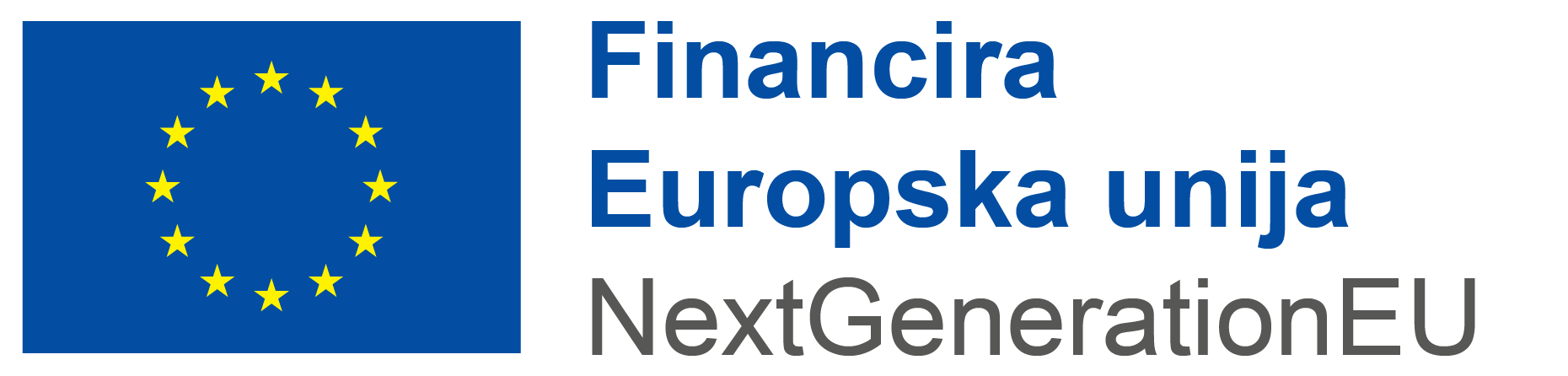 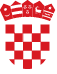 Poziv Agenciji za pravni promet i posredovanje nekretninamana izravnu dodjelu bespovratnih sredstava za:Energetsku obnovu zgrada javnog sektora ugovaranjem energetske uslugePRILOG 1.UGOVOR O DODJELI BESPOVRATNIH SREDSTAVA ZA PROJEKTE KOJI SE FINANCIRAJU IZ NACIONALNOG PLANA OPORAVKA I OTPORNOSTI 2021. - 2026.za projekt<Referentni broj Ugovora o dodjeli bespovratnih sredstava>Ovaj poziv se financira iz Mehanizma za oporavak i otpornostUGOVOR O DODJELI BESPOVRATNIH SREDSTAVA ZA PROJEKTE KOJI SE FINANCIRAJU IZ NACIONALNOG PLANA OPORAVKA I OTPORNOSTI 2021. - 2026.(„Ugovor o dodjeli bespovratnih sredstava“, u nastavku teksta: Ugovor)<Referentni broj Ugovora o dodjeli bespovratnih sredstava><Naziv projekta>Ministarstvo prostornoga uređenja, graditeljstva i državne imovine - Tijelo nadležno za komponentu/inicijativu(u nastavku teksta: NT) Ulica Republike Austrije 2010000 Zagreb, HrvatskaOIB - 95093210687iFond za zaštitu okoliša i energetsku učinkovitost - Provedbeno tijelo(u nastavku teksta: PT)Radnička cesta 8010000 Zagreb, HrvatskaOIB - 85828625994s jedne strane, iKorisnik bespovratnih sredstava Mehanizma za oporavak i otpornostAgencija za pravni promet i posredovanje nekretninama<Puno službeno ime/naziv i adresa Korisnika><Pravni oblik>  <OIB >< Ime i prezime ovlaštene osobe i funkcija iste>	[financijska institucija kod koje se vodi račun Korisnika i broj računa Korisnika](u nastavku teksta: Korisnik)s druge strane, (u nastavku teksta: Strane) složile su se kako slijedi: SvrhaČlanak 1. 1.1.	Svrha ovog Ugovora je dodijeliti bespovratna sredstava Korisniku u svrhu provedbe projekta pod nazivom:<naziv Projekta> (u nastavku teksta: Projekt) opisanog u Dodatku 1.1. ovog Ugovora: Opis i proračun Projekta.1.2.	Bespovratna sredstva se dodjeljuju Korisniku u skladu s uvjetima utvrđenima u ovom Ugovoru, za koje Korisnik ovim putem izjavljuje da ih je u cijelosti primio na znanje, da ih je razumio i prihvatio.   1.3.	Korisnik se obvezuje provesti Projekt u skladu s opisom i opsegom Projekta kako je navedeno u uvjetima ovog Ugovora, te eventualnim odobrenim naknadnim izmjenama Ugovora.Provedba ProjektaČlanak 2. 2.1.	Ovaj Ugovor stupa na snagu onoga dana kada ga potpiše posljednja ugovorna Strana te je na snazi do izvršenja svih prava i obaveza ugovornih Strana, odnosno do dana raskida Ugovora.2.2.	Razdoblje provedbe Projekta je od <datum> do <datum>.   2.3. 	Razdoblje prihvatljivosti izdataka Projekta odgovara razdoblju provedbe Projekta iz stavka 2.2. ovog Ugovora produljenom za dodatnih 6 (šest) mjeseci, a najkasnije do 30. lipnja 2026. godine. 2.4. 	Završni zahtjev za nadoknadu sredstava podnosi se PT-u u roku od 30 (trideset) dana od isteka razdoblja provedbe Projekta koje je određeno u stavci 2.2. ovog Ugovora. U Završnom zahtjevu za nadoknadu sredstava sredstva se mogu potraživati isključivo metodom nadoknade. 2.5.   Korisnik podnosi Zahtjev za nadoknadom sredstava PT-u najmanje jednom u roku od 15 (petnaest) dana od isteka svaka 3 (tri) mjeseca od sklapanja Ugovora, ali ne češće od svakih 30 dana. Ako se sredstva potražuju retroaktivno (ako razdoblje provedbe i razdoblje prihvatljivosti počinje prije početka primjene Ugovora), prvi Zahtjev za nadoknadom sredstava Korisnik može dostaviti danom stupanja Ugovora na snagu pa sve do isteka prva 3 (tri) mjeseca od navedenog datuma. Ukoliko u jednom tromjesečju Korisnik neće potraživati troškove Zahtjevom za nadoknadom sredstava, Korisnik je dužan podnijeti izvješće o napretku projekta u roku od 15 (petnaest) dana od isteka svaka tri mjeseca od sklapanja Ugovora, za to tromjesečno razdoblje.2.6.  Popratna odgovarajuća dokumentacija koja se dostavlja uz Zahtjev za nadoknadom sredstava za svaki pojedinačni ugovor o energetskom učinku uz navedeno u članku 15. stavku 15.6. Općih uvjeta obavezno mora sadržavati: verificirani projekt energetske obnove;ugovor o energetskom učinku;izvješće o verifikaciji projekta energetske obnove; izvješće o provedenim mjerama obnove ovjereno od strane stručnog nadzora;završno izvješće nadzornog inženjera kojim se potvrđuje da je energetska obnova izvedena u skladu s verificiranim projektom;izvješće o verifikaciji energetske obnove;fakturu za naknadu za energetsku uslugu za razdoblje do završetka energetske obnove (ispunjenja uvjeta za ostvarenje zajamčene uštede energije) sukladno Ugovoru o energetskom učinku;energetski certifikat nakon provedene energetske obnove.2.7.	Dokumentarni dokaz o izvršenim uplatama za nastale troškove odnosno o plaćanju prihvatljivih troškova odnosi se na prijenos sredstava između Korisnika i naručitelja energetske usluge (u nastavku teksta: Naručitelj) te Naručitelja i pružatelja energetske usluge (u nastavku teksta: Pružatelj).Iznos bespovratnih sredstava, postotak financiranja Projekta i uređenje plaćanjaČlanak 3. 3.1.	Ukupni prihvatljivi troškovi Projekta iznose <…> kuna odnosno <…> eura, kao što je utvrđeno u Dodatku 1.1. Opis i proračun Projekta, u skladu s Općim uvjetima Ugovora.3.2.	Dodjeljuju se bespovratna sredstva u iznosu od <…> kuna odnosno <…> eura, što je najviši mogući iznos sufinanciranja ukupno utvrđene vrijednosti prihvatljivih izdataka Projekta navedenih u stavku 3.1. ovoga članka. 3.3.	Iznosi bespovratnih sredstava koji se plaćaju Korisniku tijekom provedbe Projekta i konačni iznos financiranja utvrđuju se u skladu s Općim uvjetima Ugovora.3.4. 	Korisnik se obvezuje osigurati sredstva u svrhu pokrića troškova i izdataka za koje se naknadno utvrdi da su neprihvatljivi te je odgovaran za osiguravanje raspoloživosti sredstava ukupne projektne vrijednosti u svrhu pokrića neprihvatljivih troškova i izdataka. Korisnik se obvezuje osigurati sredstva potrebna za provođenje postupaka javne nabave koji će rezultirati sklapanjem ugovora o energetskom učinku za zgrade ili komplekse zgrada koji čine energetsku funkcionalnu cjelinu sukladno važećoj Metodologiji provođenja energetskog pregleda zgrada (u nastavku teksta: Zgrada) čija je ukupna površina minimalno 104.000 m² GBP-a.Korisnik se obvezuje osigurati sredstva za ostvarenje Pokazatelja NPOO.C6.1.R1-I1-T355 (104.000 m² GBP-a) ukoliko sredstva koja će se dodijeliti ovim Pozivom ne budu dovoljna.  3.5. 	Uz navedeno u članku 13., stavku 13.2., točki c) Općih uvjeta prihvatljivi su i troškovi koji mogu nastati i kod Naručitelja.3.6. 	Utvrđuje se da zahtjev za dostavu dodatnih informacija, dokumentacije ili pojašnjenja od Korisnika, kako je opisano u stavku 14.6. Općih uvjeta, ima odgodni učinak i u kontekstu provjere izvješća iz stavka 14.2. točke a) Općih uvjeta.3.7.	Korisnik nema pravo zatražiti plaćanje predujma. 3.8. 	Ako Korisnik ne postupa u skladu s odlukom kojom je naložen povrat sredstava, i/ili je bankovni račun Korisnika blokiran zbog prisilne naplate potraživanja, u odnosu na Korisnika obustavljaju se daljnje isplate, ili se po odluci NT-a iznos koji je Korisnik trebao vratiti odbija od iznosa daljnjih plaćanja.  Trajnost projekta i osiguravanje revizijskog tragaČlanak 4. 4.1. 	Ograničenja u pogledu zahtjeva trajnosti i osiguravanja revizijskog traga u okviru projekta primjenjuju se  u skladu s člankom 10. Općih uvjeta Ugovora.4.2.	Korisnik je dužan osigurati pristup svim dokumentima, podacima i evidencijama povezanim s Projektom u razdoblju od 5 (pet) godina nakon završnog plaćanja Korisniku, te u skladu s člankom 18. Općih uvjeta Ugovora.Korisnik je obvezan za potrebe kontrole od strane nadležnih tijela i radi osiguranja revizijskog traga čuvati financijsko-računovodstvenu dokumentaciju koja je vezana za Zahtjeve za nadoknadom sredstava u razdoblju od 5 (pet) godina nakon završnog plaćanja Korisniku, te u skladu s člankom 18. Općih uvjeta Ugovora.4.3.	Uz navedeno u članku 18. stavku 18.1. Općih uvjeta troškovi/izdatci uključeni u zahtjev za nadoknadom sredstava moraju se moći utvrditi i provjeriti (praćenje projektnih troškova/izdataka i prihoda korištenjem posebnih šifri projekta/mjesta troška/organizacijske jedinice/posebne analitike konta) te biti zabilježeni i u računovodstvenim evidencijama Naručitelja, a utvrđuju se u skladu s primjenjivim računovodstvenim standardima te u skladu s uobičajenom računovodstvenom praksom. Korisnik će obvezati Naručitelja da omogući pristup tijelima navedenim u članku 18., stavku 18.3. Općih uvjeta u njegove računovodstvene evidencije.4.4. 	Korisnik treba osigurati provođenje projekta u skladu s načelom „ne čini značajnu štetu“ („do no significant harm“, u nastavku teksta: DNSH), odnosno osigurati da se ulaganjem u energetsku obnovu Zgrada koje su predmet Projekta značajno doprinosi Okolišnom cilju I, a ostalim okolišnim ciljevima da se ne nanosi bitna šteta u skladu s Uredbom (EU) 2021/241 Europskog parlamenta i Vijeća od 12. veljače 2021. o uspostavi Mehanizma za oporavak i otpornost te u smislu članka 17. Uredbe (EU) 2020/852 Europskog parlamenta i Vijeća o uspostavi okvira za olakšavanje održivih ulaganja i izmjeni Uredbe (EU) 2019/2088. Kako bi se u provedbi osigurala usklađenost projekta s načelom DNSH, potrebno ga je implementirati na tri razine: pri izradi glavnog projekta (npr. projektom se moraju postići propisane uštede energije, zahtjevi za bojlere na plin, zahtjevi za uređaje za potrošnju vode, Zgrade koje su predmet obnove nisu namijenjene vađenju, skladištenju, transportu ili proizvodnji fosilnih goriva i dr., a projektant treba izjaviti da je projekt u skladu s DNSH načelom); dokazuje se Izjavom glavnog projektanta o usklađenosti projektnog prijedloga s DNSH načelom (Obrazac 7. Poziva);pri izvođenju radova (izvođači moraju poštivati sve propisane zahtjeve, npr. poduzet će se mjere za smanjenje emisije buke, prašine i onečišćujućih tvari tijekom građevinskih radova, stoga je uputno ugovorom s izvođačima predvidjeti klauzulu usklađenosti s DNSH načelom); dokazuje se Izjavom izvođača o usklađenosti radova s DNSH načelom (Obrazac 8. Poziva);pri stručnom nadzoru (stručni nadzor mora nadzirati i potvrditi da je izvođenje radova u skladu s DNSH načelom; dokazuje se Izjavom nadzornog inženjera o usklađenosti projekta s DNSH načelom (Obrazac 9. Poziva).Za sve Zgrade koje su predmet Projekta Korisnik je dužan pribaviti izjave glavnog projektanta, izvođača i stručnog nadzora i čuvati ih minimalno 5 godina nakon završnog plaćanja Korisniku. Na zahtjev NT/PT-a Korisnik mora u roku ne duljem od 7 radnih dana dostaviti tražene izjave.4.5. 	Korisnik se obvezuje uz Zahtjev za nadoknadom sredstava dostaviti PT-u izvadak iz Registra stvarnih vlasnika. Registar stvarnih vlasnika dostavlja se za Pružatelja s kojim je sklopljen ugovor o energetskom učinku u okviru kojeg su nastali potraživani troškovi. Pružatelj može biti jedan ponuditelj ili zajednica ponuditelja. Ova obveza se odnosi samo na podugovaratelje navedene u ugovoru o energetskom učinku. Korisnik se obvezuje dostaviti izvadak iz Registra stvarnih vlasnika i na dodatni zahtjev NT-a/PT-a u roku od 7 radnih dana.4.6.	Korisnik se obvezuje da će osigurati trajnost i održivost projekta tijekom razdoblja od pet (5) godina nakon završnog plaćanja Korisniku na način da se neposredni učinci i rezultati ulaganja ostvareni provedbom projekta očuvaju i koriste pod uvjetima pod kojima su odobreni ovim Pozivom te mora osigurati poštivanje načela jednakih mogućnosti, načela nenanošenja bitne štete, načela zaštite i unaprjeđenja okoliša.PartneriČlanak 5. 5.1. 	Korisnik djeluje samostalno u provedbi Projekta, bez partnera.Neprihvatljivi izdaciČlanak 6. 6.1. 	Sljedeće vrste izdataka nisu prihvatljive za financiranje u okviru Projekta: Trošak poreza na dodanu vrijednost za koji Prijavitelj/Korisnik ili Naručitelj ima pravo ostvariti odbitak;Naknada za energetsku uslugu koja se temelji na dodatnim uštedama energije i vode;Ostali troškovi koji nisu navedeni kao prihvatljivi u točki 2.10. Uputa za prijavitelje.Mjere osiguravanja informiranja, komunikacije i vidljivostiČlanak 7. 7.1. 	Na zahtjev NT-a i PT-a Korisnik se obvezuje provoditi i/ili sudjelovati u oglašavanju i mjerama osiguravanja javnosti i vidljivosti, povrh onih koje su opisane u Općim uvjetima Ugovora. 7.2.	Obavezne mjere za osiguravanje informiranja i vidljivosti Projekta, koje Korisnik mora poduzeti, su:trajna ploče ili pano na Zgradi,priopćenje ili konferencija za medije.Upravljanje projektnom imovinom i prijenos ugovoraČlanak 8. 8.1.	Imovina koja je stečena u Projektu mora se koristiti u skladu s opisom Projekta sadržanim u Dodatku 1.1. ovog Ugovora i u skladu sa zahtjevima trajnosti. 8.2.	Naručitelj po općim propisima postaje vlasnik sve materijalne imovine ugrađene na Zgradu (građevni proizvodi, oprema ili postrojenja) obuhvaćene kapitalnim ulaganjima Pružatelja temeljem ugovora o energetskom učinku (u nastavku teksta: EPC imovina).8.3.	Pružatelj je ekonomski vlasnik EPC imovine te ostvaruje koristi i snosi rizike povezane s ulaganjem, bez obzira na odredbe općih propisa o vlasništvu EPC imovine. Radi otklanjanja svake sumnje, pojašnjava se da Pružatelj snosi troškove osiguranja i održavanja EPC imovine. Istekom Ugovora o energetskom učinku ekonomsko vlasništvo Pružatelja prestaje bez ikakve posebne naknade Naručitelja za to Pružatelju.8.4.	Ako se imovina iz stavka 8.1., 8.2. i 8.3. ovoga članka prenosi na treće strane, Korisnik  treba navesti podatke o pisanom sporazumu kojim se uređuje pitanje predmetnog prijenosa te ga priložiti ovom Ugovoru. 8.5.	Korisnik će Ugovorom o energetskom učinku obvezati Naručitelja da koristi EPC imovinu nabavljenu u okviru projekta za potrebe projekta i ostvarivanje projektnih rezultata, a Pružatelja da od dana verifikacije energetske obnove pa do isteka razdoblja ostvarenja ušteda počne s održavanjem imovine nabavljene u okviru projekta. Ostali uvjetiČlanak 9. 9.1.	Korisnik se obvezuje na ispravnu i pravovremenu pripremu i provedbu Projekta u skladu sa zahtjevima prihvatljivosti iz Nacionalnog plana oporavka i otpornosti 2021.-2026.9.2.	Korisnik se obvezuje ugovoriti energetsku uslugu za postojeće (sukladno Zakonu o gradnji) Zgrade, koje nisu oštećene u potresu i nemaju konstruktivna oštećenja zbog nekog drugog uzroka, koje su u vlasništvu javnog sektora (sukladno točki 1.3. Uputa za prijavitelje) i u kojima se obavlja društvena djelatnost (sukladno točki 1.3. Uputa za prijavitelje). Korisnik se obvezuje osigurati dokumente kojima dokazuje gore navedeno i dostaviti ih na zahtjev NT-a/PT-a u roku od 7 radnih dana. Korisnik se obvezuje za svaku Zgradu koja je predmet Projekta osigurati izjavu ovlaštenog inženjera građevinarstva kojom se potvrđuje da nije oštećena u potresu i da nema konstruktivnih oštećenja zbog drugog uzroka.9.3.	Projekt treba postići uštedu godišnje potrebne toplinske energije za grijanje od najmanje 50% (QH,nd) u odnosu na stanje prije obnove i uštede godišnje primarne energije (Eprim) od najmanje 30% u odnosu na stanje prije obnove za svaku pojedinačnu Zgradu.9.4.	Korisnik se obvezuje pratiti postojanje obavljanja gospodarskih aktivnosti u Zgradama obuhvaćenim ovim Projektom te izjavom obavijestiti NT i/ili PT o svakoj eventualnoj promjeni koja bi mogla utjecati na postojanje državnih potpora sukladno točki 1.5. Uputa za prijavitelje. NT i/ili PT mogu provjeravati točnost podataka navedenih u Obrascu 10. Inicijalni popis zgrada u bilo kojoj fazi provedbe projekta i tijekom 5 (pet) godina nakon završnog plaćanja Korisniku.9.5.	Korisnik se obvezuje dostaviti NT-u i PT-u ispunjeni Obrazac 10. Inicijalni popis zgrada najkasnije  do kraja 2022. godine a prije početka pokretanja postupka javne nabave za ugovaranje energetske usluge.9.6.	Popis Zgrada naveden u Obrascu 10. Inicijalni popis zgrada predstavlja indikativan popis Zgrada koje će se obnoviti u sklopu Projekta. Tijekom provedbe Ugovora može se odstupiti od inicijalnog popisa Zgrada pod uvjetom da se ostvare pokazatelji i da se ne ugrozi pravovremena provedba Projekta i njegov cilj. O svakom odstupanju od inicijalnog popisa Zgrada Korisnik treba obavijestiti Nadležno i Provedbeno tijelo.9.7.	Korisnik se obvezuje dostaviti ispunjeni Obrazac 11. Registar projekata uz Završno izvješće o provedbi projekta. 9.8. 	NT i/ili PT mogu provjeravati točnost podataka navedenih u projektnom prijedlogu i popratnoj dokumentaciji u bilo kojoj fazi provedbe projekta i tijekom 5 (pet) godina nakon završnog plaćanja Korisniku te mogu raspolagati podacima iz projektnog prijedloga i Projekta u svrhu izrade analitičkih podloga i slično.9.9. 	Korisnik se obvezuje jednom godišnje dostaviti Obrazac 12.  Godišnje izvješće o napretku projekata na traženje NT-a ili PT-a u roku od 7 radnih dana. NT i PT imaju pravo zatražiti i dodatnu dostavu tijekom godine Obrasca 12. Godišnje izvješće o napretku projekta. 9.10. 	U slučaju da Korisnik ne ostvari planiranu razinu pokazatelja navedenih u prijavnom obrascu projektnog prijedloga, NT ima pravo od Korisnika zatražiti izvršenje povrata dijela ili u cijelosti isplaćenih bespovratnih sredstava razmjerno neostvarenom udjelu pokazatelja. Ostvarenje pokazatelja dokazuje se Registrom projekata (Obrazac 11.) koji se prilaže Završnom izvješću o provedbi projekta.Komunikacija ugovornih Strana Članak 10.10.1. 	Korisnik, NT i PT koriste sustav eNPOO tijekom provedbe i definiranog roka izvještavanja nakon provedbe projekta. U svakom obliku komunikacije koji je povezan s ovim Ugovorom navodi se referentni broj Ugovora (kod projekta). Iznimno, komunikacija se može obavljati i na druge načine, u skladu s Općim uvjetima Ugovora, na sljedeće adrese: Za NTMinistarstvo prostornoga uređenja, graditeljstva i državne imovineUlica Republike Austrije 20, 10000 Zagrebe-adresaNT pisanim putem dostavlja Korisniku podatke o osobi i adresi elektronske pošte za kontakt. Za PTFond za zaštitu okoliša i energetsku učinkovitostRadnička cesta 80, 10000 Zagrebe-adresaPT pisanim putem dostavlja Korisniku o podatke o osobi i adresi elektronske pošte za kontakt.  Za KorisnikaAgencija za pravni promet i posredovanje nekretninama < adresa, adresa elektroničke pošte Korisnika >Korisnik pisanim putem dostavlja NT-u i PT-u  podatke o osobi i adresi elektroničke pošte za kontakt.  10.2. NT, PT i Korisnik su obvezni bez odgađanja, a najkasnije u roku od 3 (tri) dana od dana nastanka promjene vezane uz kontakt podatke iz stavka 10.1. ovog članka, obavijestiti pisanim putem kroz za to predviđeno mjesto u sustavu eNPOO druge ugovorne Strane o nastaloj promjeni. Jedna ugovorna Strana ne odgovara za štetu koja drugoj ugovornoj Strani  nastane zbog neobavještavanja o promjenama vezanim uz kontakt podatke, ako se komunikacija putem raspoloživih kontakt podataka nije mogla ostvariti.Odredbe o mjerodavnom pravu i rješavanju sporova proizašlih iz UgovoraČlanak 11. 11.1.	Na rješavanje mogućih međusobnih sporova proizašlih iz tumačenja ili primjene ovog Ugovora, primjenjuje se članak 29. Općih uvjeta.PriloziČlanak 12. 12.1.	Sljedeći prilozi sastavni su dio Ugovora, te Strane ovim putem potvrđuju da su ih razumjele te da ih potpisom Ugovora prihvaćaju: Dodatak 1.1.: Opis i proračun Projekta Dodatak 1.2.: Opći uvjeti koji se primjenjuju na projekte financirane iz Nacionalnog plana oporavka i otpornosti 2021.-2026.Dodatak 1.3.: Pravila o financijskim korekcijama Završne odredbeČlanak 13.13.1.	Ovaj Ugovor sačinjen je u tri istovjetna primjerka, svaki sa snagom izvornika, od kojih svaka Strana zadržava po jedan primjerak.Za Tijelo nadležno za komponentu/inicijativu:Ministarstvo prostornoga uređenja, graditeljstva i državne imovineZa Tijelo nadležno za komponentu/inicijativu:Ministarstvo prostornoga uređenja, graditeljstva i državne imovineZa Provedbeno tijelo: Fond za zaštitu okoliša i energetsku učinkovitost - Samostalna služba Posredničko tijeloZa Provedbeno tijelo: Fond za zaštitu okoliša i energetsku učinkovitost - Samostalna služba Posredničko tijeloIme i prezime:Ime i prezime:Funkcija:Funkcija:Potpis: Potpis: Datum:KLASA:URBROJ:Datum:KLASA:URBROJ:Za Korisnika:Agencija za pravni promet i posredovanje nekretninamaZa Korisnika:Agencija za pravni promet i posredovanje nekretninamaIme i prezime:Funkcija:Potpis: Datum:KLASA:URBROJ: